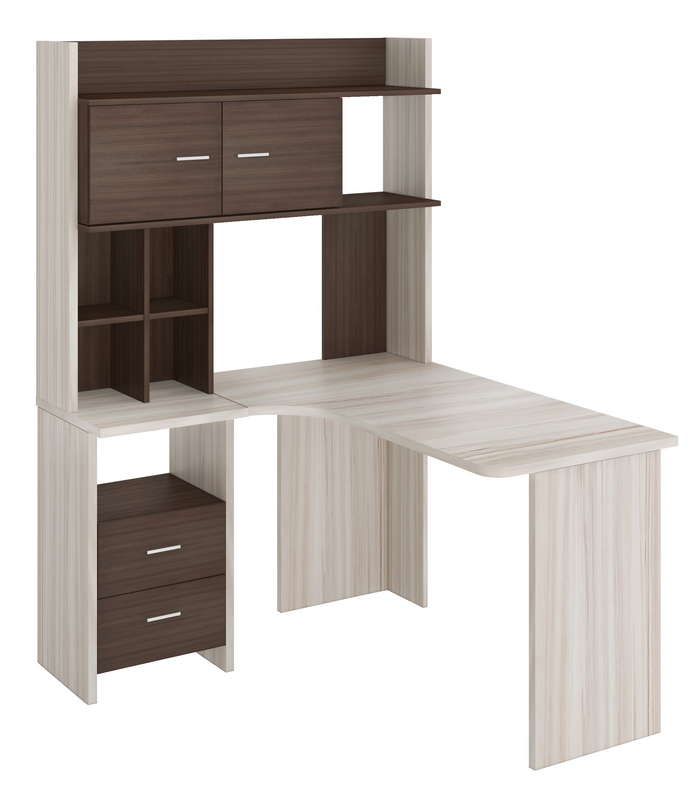 Конец формыНачало формыКонец формыКомпьютерный стол (левый) Цвет: Шамони+КарамельРазмер:Ширина: 1200 ммГлубина: 1300 ммВысота: 1785 ммОриентация: Левосторонний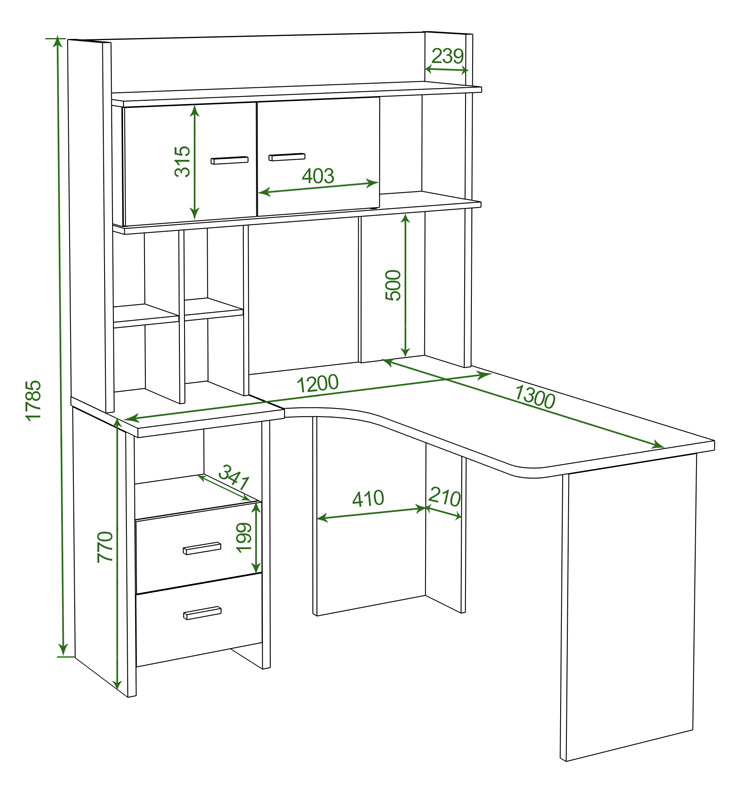 